Appendix C. Funnel plot of 6 trials included in the meta-analysis.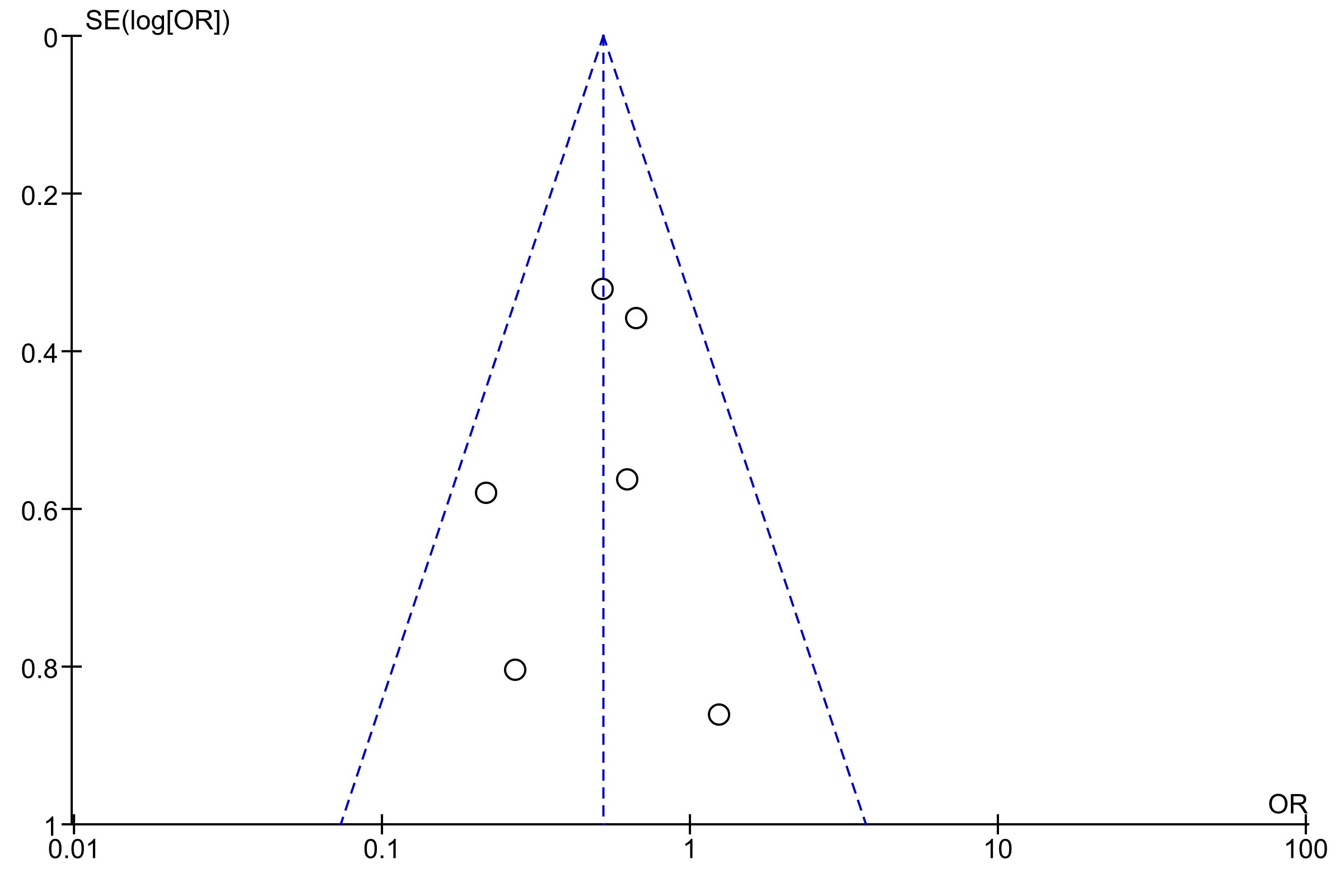 